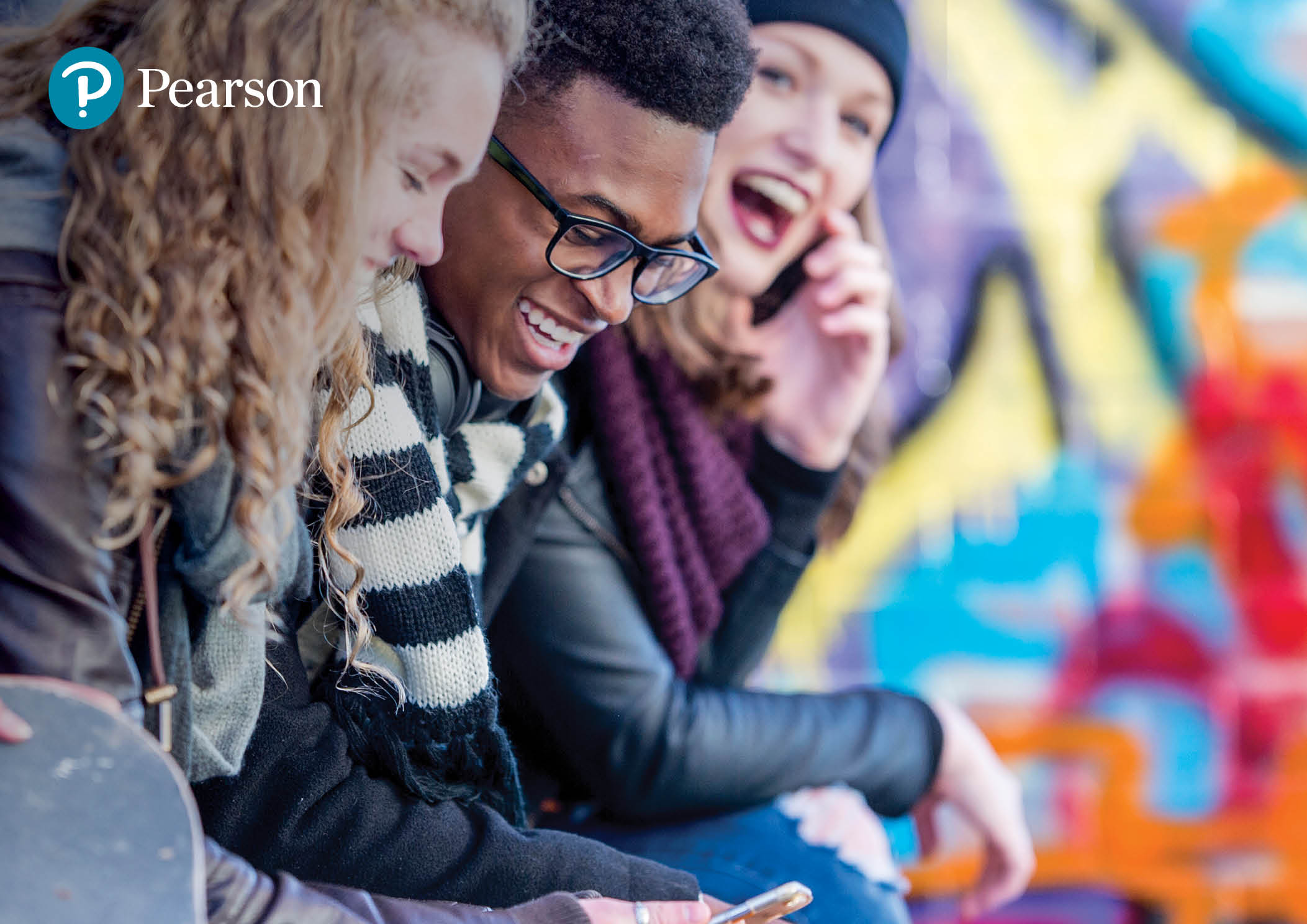 How to use this Scheme of Work This is a DRAFT scheme of work, the main purpose of which is to inform you of the Edexcel Foundation exam specification coverage in the GCSE German course.  All vocabulary listed features in given unit and is on the specification, with the exception of words marked with an asterisk (*). * before a word means it is not on the specification but appears in the unit as it’s considered useful in the context. Words are split into ‘key language’ and ‘additional vocabulary’. It may be that in some cases they overlap. To follow in the FINAL Scheme of Work: A list of Front of class resources on ActiveHub, including grammar quiz worksheets, speaking confidence worksheets, phonics PowerPoints, sentence building grids, audio transcripts, answer PowerPoints and vocabulary lists. Combined grammar spreads - bringing vocabulary and grammar from multiple modules together. Module 1: Zurück zur Schule!  Kulturzone: Meine Schule, deine Schule  Module 1: Zurück zur Schule!  Unit 1: Wie ist dein Stundenplan dieses Jahr?  Module 1: Zurück zur Schule!  Unit 2: Was trägst du in der Schule?  Module 1: Zurück zur Schule!  Unit 3: Sind Schulregeln wirklich nötig?  Module 1: Zurück zur Schule!  Unit 4: Schultage: die beste Zeit deines Lebens?  Module 1: Zurück zur Schule!  Unit 5: Austausch geht auch online!   Module 1: Zurück zur Schule!  Grammatik 1   Module 1: Zurück zur Schule!  Grammatik 2  Module 2: Endlich mal Freizeit!  Kulturzone: Kennst du diese Musiker?  Module 2: Endlich mal Freizeit!  Unit 1: Was machst du gern in deiner Freizeit?   Module 2: Endlich mal Freizeit!  Unit 2: Was machst du online?  Module 2: Endlich mal Freizeit!  Unit 3: Kommst du mit?  Module 2: Endlich mal Freizeit!  Unit 4: Wie war der Film?  Module 2: Endlich mal Freizeit!  Unit 5: Hast du Pläne?  Module 2: Endlich mal Freizeit!Grammatik 1  Module 2: Endlich mal Freizeit!  Grammatik 2  Module 3: Meine Welt, deine Welt  Kulturzone: Feste in der deutschsprachigen Welt Module 3: Meine Welt, deine Welt  Unit 1: Wie ist deine Familie? Module 3: Meine Welt, deine Welt  Unit 2: Wer bist du? Module 3: Meine Welt, deine Welt  Unit 3: Wen respektierst du? Module 3: Meine Welt, deine Welt  Unit 4: Wir haben gefeiert! Module 3: Meine Welt, deine Welt  Unit 5: Partyzeit!  Module 3: Meine Welt, deine Welt  Grammatik 1   Module 3: Meine Welt, deine Welt  Grammatik 2  Module 4: Bleib gesund!Kulturzone: Ich liebe Sport  Module 4: Bleib gesund!Unit 1: Essen: gesund und gut!Module 4: Bleib gesund!Unit 2: Es geht mir nicht gutModule 4: Bleib gesund!Unit 3: Was möchte ich ändern?Module 4: Bleib gesund!Unit 4: Gute Tage, schlechte TageModule 4: Bleib gesund!Unit 5: Das finde ich wichtig! Module 4: Bleib gesund!Grammatik 1   Module 4: Bleib gesund!Grammatik 2  Module 5: Meine EckeKulturzone: Wo spricht man Deutsch?Module 5: Meine EckeUnit 1: Wo wohnst du?Module 5: Meine EckeUnit 2: Wie fährst du?Module 5: Meine EckeUnit 3: Ich komme zu BesuchModule 5: Meine EckeUnit 4: Wo gehst du gern einkaufen?Module 5: Meine EckeUnit 5: Mein idealer WohnortModule 5: Meine EckeUnit 6: Bei mir zu Hause Module 5: Meine EckeGrammatik 1   Module 5: Meine EckeGrammatik 2  Module 6: Schöne Ferien!Kulturzone: Im Urlaub und unterwegsModule 6: Schöne Ferien!Unit 1: Wo fahren wir hin?Module 6: Schöne Ferien!Unit 2: Ich möchte eine Reservierung machen!Module 6: Schöne Ferien!Unit 3: Probleme, Probleme!Module 6: Schöne Ferien!Unit 4: Wie waren die Schulferien?Module 6: Schöne Ferien!Unit 5: Ich möchte um die Welt reisen! Module 6: Schöne Ferien!Grammatik 1   Module 6: Schöne Ferien!Grammatik 2  Module 7: Unsere WeltKulturzone: Wir verbessern die Welt!Module 7: Unsere WeltUnit 1: Was ist dir wichtig?Module 7: Unsere WeltUnit 2: Unser armer PlanetModule 7: Unsere WeltUnit 3: Wir können alle etwas machen!Module 7: Unsere WeltUnit 4: Wir wollen eine bessere Welt!Module 7: Unsere WeltUnit 5: Dialog ist wichtig! Module 7: Unsere WeltGrammatik 1   Module 7: Unsere WeltGrammatik 2  Module 8: Wie sieht die Zukunft aus?Kulturzone: Ich will helfenModule 8: Wie sieht die Zukunft aus?Unit 1: Was wirst du nach deinen Prüfungen machen?Module 8: Wie sieht die Zukunft aus?Unit 2: Was ist dein Traumberuf?Module 8: Wie sieht die Zukunft aus?Unit 3: Was sind deine Stärken?Module 8: Wie sieht die Zukunft aus?Unit 4: Ein Zwischenjahr? Warum nicht?Module 8: Wie sieht die Zukunft aus?Unit 5: Meine Träume für die ZukunftModule 8: Wie sieht die Zukunft aus?Grammatik 1   Module 8: Wie sieht die Zukunft aus?Grammatik 2  Objectives Vocabulary Grammar/Skills/Pronunciation and phonicsUnderstanding the school system in Great Britain and in the German-speaking world  Using articles and plural nounsKey language: der Computer, die Wasserflasche, das Heft, der Kuli, die Schultasche, das BuchIch habe …, Ich brauche …die Schule, die SchülerIch gehe einkaufen und ich kaufe (einen Kuli) und …Es gibt …… einen Schüler / einen Kuli.... eine Schülerin / eine Schultasche.... ein Buch / ein Heft.... Bücher / Hefte.(Der Kuli) ist… / (Die Bücher) sind …… rot / blau / gelb / grün / grau / weiß.… groß / klein.Additional vocabulary: typischer Schultag, die Ferien, die Hausaufgaben, die Schultüte, die Schuluniform, die Sachen, das Angebot, das Rad, der Austausch, der Lehrer, das Kind, die Woche, die Stunde, das Klassenzimmer, die Geschichtebekommen, kostenlangsam, teuer, genug, neu, meistens, *anders, aber, oder, fast, toll, selber, besser, ziemlich, altGrammar: Use of definite and indefinite articles in the nominative and accusative  Plural of nouns  Skills:-  Pronunciation and phonics: u vs ü  Buch / Bücher  Schule / Schüler  Kulis / fünf  Objectives Vocabulary Grammar/Skills/Pronunciation and phonicsTalking about your timetable   Using the present tense   Using weil to give and justify opinions   Key language: Was hast du (am Montag) in der (ersten / zweiten / dritten) Stunde?  
Am (Montag) in der (ersten) Stunde habe ich … In der ersten / zweiten / dritten / vierten / fünften / sechsten Stunde habe ich (Mathe).Wie oft hast du (Mathe)?   
Ich habe (Mathe) (einmal / zweimal / dreimal) pro Woche / pro Tag.   Wie viele Stunden hast du (am Nachmittag / nach der Pause)?  Wie findest du (Englisch)?
Ich finde es einfach / kompliziert / langweilig / leicht / schwierig / toll.Was ist dein Lieblingsfach?
Mein Lieblingsfach ist …Wann hast du (Englisch)?Mathe, Englisch, Deutsch, Kunst, Musik, Geschichte, *Erdkunde, Religion, Physik, Biologie, *Chemie, Sport, Naturwissenschaften, *Informatik, Spanisch, *Französisch, die Mittagspause, die Pause, TheaterDays of the week:
Montag, Dienstag, Mittwoch, Donnerstag, FreitagQuestion words:
Wann?, Was?, Wie?, Wie viel?, Wie oft?, Warum?, Welch_?Welche Fächer lernst du dieses Jahr? 
Ich lerne …Ich mag (Englisch), / Ich liebe (Deutsch), / Ich mag (Mathe) (nicht), …weil ...… es interessant / wichtig / einfach / leicht / praktisch / schwer / schwierig / kompliziert / langweilig ist.… ich es interessant / wichtig / einfach / leicht / praktisch / schwer / schwierig / kompliziert / langweilig finde.… ich (nicht) gut in (Mathe) bin.In der Pause ...… esse ich / trinke ich / spiele ich… spreche ich mit meinen Freunden.lernen, finden, haben, sein Grammar: Present tense: lernen, finden, haben and sein  Personal pronouns / regular verbs (lernen) / verbs with stem ending in -d or -t (finden) / haben and sein  Word order:   
Verb = second idea  
Conjunctions (example of weil) send the verb to the end  Skills: Using weil to give and justify opinionsPronunciation and phonics:Be careful with cognates   g - Biologie  
ch - Chemie  
e - Englisch  
sp - Sport  
th - Mathe, Theater  
y - Physik   Objectives Vocabulary Grammar/Skills/Pronunciation and phonicsTalking about school uniformsUsing adjectives with nounsDescribing a photoKey language: Was trägst du in der Schule?
Ich trage …, Du trägst …, Er / Sie / Es / Man trägt …, Sie tragen …einen:
Pullover, *Rock, Huteine:
Hose, Jacke, Krawatteein:
Hemd, Kleid, T-ShirtPlural:
Schuhe, Sportschuhe, Shorts, Jeansrot, orange, gelb, grün, blau, hellblau, dunkelblau, rosa (rosarot), lila, schwarz, grau, weiß, braunWie findest du die Schuluniform?
Ich finde (die Schuluniform) …
(sehr) praktisch
langweilig, unbequem, teuer
Auf dem Foto gibt es … (drei) Jugendliche: (zwei) Jungen und (ein) Mädchen.
Sie sind ungefähr (15) Jahre alt.
Sie tragen (k)eine Schuluniform.
Der Junge trägt … / Die Jungen tragen …
Das Mädchen trägt … / Die Mädchen tragen …
Sie sind vor der Schule / in der Schule / auf der Straβe.Sie sprechen miteinander / lachen.die Schüler und SchülerinnenAdditional vocabulary: Deutschland, Großbritannien, *Südafrika, Japan, die Diskriminierung, die Individualität, der Charakter, die Identität, der Hintergrund, das Fensterentweder … oder, sowohl … als auchGrammar: Adjectives used before nouns Irregular verbs + vowel change: tragen, fahrenSkills: Answering questions about a photo Pronunciation and phonics:-Objectives Vocabulary Grammar/Skills/Pronunciation and phonicsTalking about school rulesUsing modal verbs: müssen, dürfen, sollenUsing opinion phrases with dassKey language: Welche Regeln gibt es in deiner Schule?Man muss / soll / darf …… im Klassenzimmer / im Gang / im Unterricht / in der Bibliothek / in der Schule …ruhig sein / leise sein / (nicht) laufen / (nicht) essen / (nicht) trinken / (nicht) reden / eine Uniform tragen / Respekt zeigen / seine Hausaufgaben vergessenWie findest du das?Ich finde / denke / glaube, dass diese Regel …
sehr / ziemlich / nicht(un)fair / wichtig / nötig / richtig / falsch / altmodisch ist.Man muss eine Schuluniform tragen.Man darf Jeans nicht tragen.Man muss ruhig sein. Was denkst du?Ich glaube, dass diese Regel richtig ist.Additional vocabulary: der *Direktor, die Kantine, das Handyaufstehen, benutzenlangsamGrammar: Introduction of modal verbs: müssen, dürfen, sollenman muss – you have to
man muss nicht – you don’t have to
man darf nicht – you are not allowed to / you must notdass,Skills: Using opinion phrases with dassPronunciation and phonics:-Objectives Vocabulary Grammar/Skills/Pronunciation and phonicsTalking about special events at schoolUsing the perfect tense and imperfect tensesPractising the w sound in GermanKey language: Wir haben / Ich habe …
… gegessen / gespielt / gemacht / gezeigt / gehört / gekauft / geschlafenWir sind / Ich bin …
… gegangen / gefahren / gekommen / geschwommen / geblieben Wir sind / Ich bin …
… nach Österreich … gegangen / gefahrenEs hat (total viel) Spaß gemacht.Ich habe (Pommes frites) gegessen.
Er / Sie hat Fußball gespielt.
Wir sind ins Café gegangen.Additional vocabulary: das Konzert, die *Modenschau, der Wandertag, das Theaterstück, die *Kreativwoche, der Freizeitpark, die Dinge, das Wetter, die Kleidung, die Fahrt, im Schwimmbad, die Postkarten, Fuβball, das Musical, das Schloss, die Aktivität, am Strand, die Modesingenlecker, toll, super, schlecht, wunderbar, zurück, fantastisch, schön, spannend, wunderbar, interessant, müdeGrammar: Perfect tense: verbs that take sein rather than haben in the perfect tense (gehen, fahren, kommen, schwimmen, bleiben)Imperfect tense phrases with warSkills: -Pronunciation and phonics:Correct pronunciation of wObjectives Vocabulary Grammar/Skills/Pronunciation and phonicsComparing different school systemsUsing the present tense with a future time phrasePractising the 40–50 word exam questionKey language: Kannst du deine Schule beschreiben?
Ich besuche eine (ziemlich groβe Schule). 
Wir haben im Moment (Deutsch).
Was machst du normalerweise in der (Mittags)pause?
In der Mittagspause …
... esse ich (normalerweise) in der Kantine.
... rede ich (normalerweise) mit meinen Freunden.
... verbringe ich (normalerweise) Zeit mit Freunden.
... mache ich (normalerweise) Sport / meine Hausaufgaben.
... gehe ich (normalerweise) in einen Klub.
Was hast du gestern in der Mittagspause gemacht?
Gestern in der (Mittags)pause habe ich …
... in der Kantine gegessen / mit meinen Freunden geredet / Sport gemacht.
Gestern in der (*Mittags)pause bin ich …
... in einen Klub gegangen.Was hast du gestern nach der Schule gemacht?
Gestern nach der Schule … ich …In der Schule lerne ich …
Mein Lieblingsfach ist …, weil … Aber ich mag … nicht, weil …Wir haben jeden Tag … Stunden und … Pausen.In der (Pause / Mittagspause) … ich normalerweise …In meiner Schule muss man (eine Schuluniform) tragen.
Ich finde, dass das (fair / unfair) ist.Was machst du heute nach der Schule?Heute nach der Schule (mache ich meine Hausaufgaben).Additional vocabulary: die Austauschpartner(in), die Musikschule, die Gitarre, das Cellodenkenbis später, *tschüss, meine Stunde endet, die Schule endet am MittagGrammar: Using the present tense to talk about events in the futureVerb = second idea / time phrasesSkills: Writing – producing a piece of 40–50 words, summing up what they have learnt about schoolPronunciation and phonics:-Objectives Vocabulary Grammar/Skills/Pronunciation and phonics-Key language: das Buch, die Schultasche, der Computer, die Lehrerin, das Klassenzimmer, der Schultagdie Bücher, die Schultaschen, die Computer, die Lehrerinnen, die Klassenzimmer, die SchultageLehrer*innen, Lehrer und LehrerinnenSchüler*innen, Schüler und Schülerinnendie / eine *Wasserflascheder / ein(en) Kulidas / ein Buchdas / ein Mittagessender / ein(en) Computerdie / eine Bananelernen, machen, lieben, finden, spielenfahren, sein, tragen, habenweil …Additional vocabulary: die Kantine, die Pause, Geschichte, Mathe, Deutsch, der Bruder, die Hausaufgaben, das Instrument, die Schule, die Freundin, die Schuluniform, der Hunger, die Regelkosten, beginnen, kaufen, essen, glauben, liebenteuer, klein, groβ, *gegen, total, einfach, schwierig, schwer, interessant, finden, toll, sportlich, nötig, bequem, tollGrammar: Gender-neutral formsNominative case used for the subject vs accusative case used for the direct objectweil and dassSkills: -Pronunciation and phonics:-Objectives Vocabulary Grammar/Skills/Pronunciation and phonicsKey language: sollen, müssen, dürfenich warer / sie / es / man warwir warenes warmachen, spielen, kaufen, gehen, essen, trinken, treffen, fahren, schlafen, schwimmen, besuchengemacht, gespielt, gekauft, gegangen, gegessen, getrunken, getroffen, gefahren, geschlafen, geschwommen, besuchtAdditional vocabulary: die Schuluniform, das Handy, das Mittagessen, das Klassenzimmer, die Hausaufgaben, der Test, die Schule, das Heft, der Kuchen, *Oma, Fuβball, die Freunde, das Wetter, die Bibliothek, der Tag, die Hose, das Hemd, der Pullover, die Schuhe, das Lieblingsfach, die Wasserflasche, die Stadtlernen, tragen, benutzen, essen, zeigen, denken, glauben, findenleise, zu Fuβ, langweilig, müde, warm, heute, toll, interessant, schwierig, kaltGrammar: Irregularity of modal verbsPast participles of regular and irregular verbsImperfect tense, seinSkills: -Pronunciation and phonics:-Objectives Vocabulary Grammar/Skills/Pronunciation and phonicsLearning about German-speaking musiciansGiving opinionsKey language: Wie findest du (Rockmusik)?
Magst du die Musik von (Helene Fischer)?
Was ist deine Lieblingsmusik?Meine Lieblingsmusik ist …Ich liebe …, Ich mag … (nicht), Ich *hasse …Rock, Pop, die Musik von (Mozart), (die) klassische Musik, (die) Popmusik, (die) Tanzmusik, (der) Metaldenn …er / sie / es ist ...
zu, besonders, sehr, wirklich, ganz, ziemlich, nicht beliebt, interessant, langweilig, laut, lustig, modern, modisch, schnell, spannendbekannt, berühmt, langsam, leise, ruhig, schön, traurigAdditional vocabulary: das Abenteuer, die Band, die Familie, das Leben, die Liebe, das Lied, das Musikstück, der/die Sänger/in, der Stil, der *Tonkommen, *klingen*musikalisch, international, wunderbarGrammar: -Skills: Adding intensifiers and qualifiersPronunciation and phonics:ei vs ieObjectives Vocabulary Grammar/Skills/Pronunciation and phonicsTalking about your free timeExpressing preferences using gern and lieberUsing frequency phrases with correct word orderKey language: Was machst du gern in deiner Freizeit?
Was machst du nicht gern?Ich spiele …
am Computer, Handball, Basketball, TennisIch gehe …
einkaufen, in die Stadt, wandern, schwimmen, ins KinoIch fahre …
RadIch besuche …
FreundeIch mache …
Fotos, SportIch höre …
MusikIch sehe …
fern, FilmeIch lese …
BücherIch male …
BilderIch koche / tanze / singe …
in einem Schulklub
nicht gern, (sehr) gern, lieber, (fast) nie, ab und zu, manchmal, am Wochenende, (sehr) oft, jeden Tag / täglichMein Lieblingshobby ist …

Ich interessiere mich (sehr/nicht) für …Additional vocabulary: der Klub, die Eltern, die Familie, die Kunst, der Spaßaktiv, fantastisch, toll, langweilig, interessantGrammar: Verb as the second idea in a sentenceUse of present tense to talk about what we do/like to do regularlySkills: Using frequency expressions in sentencesUsing gern and lieber to express preferencesPronunciation and phonics:Long a vs short aObjectives Vocabulary Grammar/Skills/Pronunciation and phonicsDiscussing how you spend time online Using separable verbs in the present tensePractising the sch, sp, st sounds at the start of wordsKey language: Welche Technologie benutzt du zu Hause?Ich habe …, Wir haben …, Ich benutze …, Wir benutzen …der Computer, der *Fernseher, der Laptop, die Spielkonsole, das Handy, das Smartphone, das Tablet Was machst du online? 
Ich sehe mir … 
Filme / Videos anIch sehe fern
Ich *lade (Musik) *hoch
Ich lade (Apps) herunter
Ich rufe (meine Freunde) an
Ich benutze soziale Medien
Ich chatte (mit Freunden) Ich schreibe / lese / schicke …
die Nachrichten, die E-MailsIch streame (Filme / Musik / Serien)Und wie oft?
normalerweise, oft, jeden Tag, jeden Abend, jede Woche, immer, nie Additional vocabulary: mitbringenüberall, alsoGrammar: Present tense separable verbsSkills: -Pronunciation and phonics:sch, sp and st (unless borrowed from English)Objectives Vocabulary Grammar/Skills/Pronunciation and phonicsInviting people out and buying ticketsAsking questionsPractising the role-play section of the examKey language: Möchtest du … sehen?, Willst du … sehen? Können wir … sehen?der Film, die Vorstellung, das TheaterstückMöchtest du … gehen? Willst du … gehen? Können wir … gehen?
einkaufen, schwimmen, ins Theater, ins Kino, aufs Konzert Möchtest du … 
Willst du … Können wir …
Fußball spielen?Ja, gerne!Ich interessiere mich (sehr / nicht) für (Filme / Einkaufen).
Vielleicht. 
Nein, danke. 
Ich darf nicht. 
Es tut mir (wirklich) Leid.
Time:
ein (Uhr), zwei, drei, fünf, sechs, sieben, zehn, dreizehn, vierzehn, fünfzehn, sechzehn, achtzehn, neunzehn, zwanzig, dreißig, vierzig, fünfundvierzig, Uhr, nach, vor, Viertel, halb, umIch möchte … kaufen, bitte.
eine Karte / zwei KartenIch möchte das Konzert am Montag sehen.Ich möchte nach dem Konzert …essen gehen / in ein Café gehen / nach Hause gehenWas kostet …, bitte?
das, eine KarteWas kosten die Karten, bitte?
Wo ist …, bitte?
das RestaurantWann … 
Um wie viel Uhr …
beginnt …, bitte?
endet …, bitte?
der Film, die Vorstellung, das KonzertAdditional vocabulary: die Frage, der Nachmittag, das Problem, die Stadtmittehelfen, machen, sich treffenmorgen, super, bis dannGrammar: Asking questions with möchten, wollen and können + infinitiveSkills: Practising the role playForming questions using question wordsPronunciation and phonics:o vs öObjectives Vocabulary Grammar/Skills/Pronunciation and phonicsDiscussing films and TV showsUsing the imperfect and perfect tenses togetherPractising the eu sound in GermanKey language: Wie findest du (Abenteuerfilme)?Ich finde …Abenteuerfilme, Actionfilme, Sportsendungen, Dokumentarfilme, Fantasyfilme, *Gameshows, Komödien, Science-Fiction-Filme, Serien, die Nachrichten …besonders, extrem, ganz, nicht, sehr, total, ziemlich …fantastisch, interessant, lustig, spannend, super, toll, wunderbar, langweiligWie war (die Serie / die Show)?Der Film war …
Die *Schauspieler(innen) waren …Ich habe/ Wir haben (den Film) … besonders, extrem, ganz, nicht, sehr, wirklich, ziemlichfantastisch, kompliziert, lang, langweilig, lustig, spannend, super, toll, total, wunderbar … gefunden.Was machst du heute Abend?Heute Abend sehe ich …Wie findest du …?
die Sportsendung, der FantasyfilmIch finde …Ich war … / Ich hatte …ins KinoansehenAdditional vocabulary: der Abend, Deutschland, Europa, der Fan, der Horror, die Katze, das Kino, das Leben, der Vampir, die Welt, die *Schauspielersich interessieren fürganz, neu, türkisch, überGrammar: Use of perfect tense to talk about events in the past and sein and haben in the imperfect tenseUse of war and hatte in imperfect rather than perfect tenseSkills: Adjectives and intensifiersPresent tense with a future time phrasePronunciation and phonics:eu soundObjectives Vocabulary Grammar/Skills/Pronunciation and phonicsTalking about your future plansUsing the future tenseUsing the ‘time – manner – place’ ruleKey language: Was wirst du am Wochenende machen?Ich werde …, Er / Sie wird …, Wir werden …
später, heute Nachmittag, heute Abend, heute Nacht, morgen, nächsten (Samstag), am Wochenendeallein, mit meinem Freund, mit meiner Freundin, mit meiner Familieim Park, am Strand, in der Stadt(mitte), im Kino, in (Stuttgart), zu Hause(Rockmusik) hören.
(Fußball) spielen.
(einkaufen) gehen.
(Bücher) lesen.fernsehen.
(mein Handy) benutzen.
(Videos) streamen.
(einen Film) sehen.schwimmen gehen, in die Stadt gehen, schlafen, Tennis spielen, Handball spielen, ins Kino gehen, wandern gehen, Hausaufgaben machenIch werde …Du wirst …Er / Sie / Es / Man wird …Wir werden …Ihr werdet …Sie werden …sie werden …Additional vocabulary: die Karte, der Freitag, der Samstag, der Sonntag, der Sport kaufenonline, wunderbar, toll, superGrammar: Future tense using werden + infinitive Word order: time – manner – place ruleSkills: -Pronunciation and phonics:ä soundObjectives Vocabulary Grammar/Skills/Pronunciation and phonicsKey language: spielen, machen, gehen, hörensehen, lesen, fahren, essensehr, gern, lieberspäter, heute, ab und zu, jeden Tag, letzte Woche, am Wochenendeausmachen, anrufen, ansehen, fernsehen, mitbringen, herunterladenWillst du … spielen?Ich will … spielen.Möchtest du … spielen?Ich möchte … spielen.Kannst du … gehen?Ich kann … gehen.Additional vocabulary: der Volleyball, das Foto, die Hausaufgaben, der Tennis, der Film, das Buch, die Musik, das Kino, der Sport, das Licht, das Handy, der Abend, der Basketball, das Theaterstück, die Vorstellungeinkaufen, wandern, schwimmenGrammar: Irregular verbsAdverbs: sehr, gern, lieberConjugated verb = second ideaSkills: -Pronunciation and phonics:-Objectives Vocabulary Grammar/Skills/Pronunciation and phonicsKey language: Ich habe …gespieltgehörtgesehengefundengegessenbenutztgekauftgemachtIch bin …gegangengefahrenIch hatte, er / sie / es / man hatte, wir hattenIch war, er / sie / es / man war, wir warenIch werde …Mein Freund wird …Wir werden …Meine Schwester und ich werden …Additional vocabulary: der Basketball, das Kino, die Rockmusik, das Kino, die Stadt, die Vorstellung, das Café, der Hobby, die Spielkonsole, das Handy, der Laptop, die Technologieherunterladen, chatten, ansehen, sehen, einkaufenbekannt, neu, aktiv, besonders, beliebt, spannendGrammar: haben and sein in the perfect tensePast participle endingswar and hatteFuture tense using werdenSkills: -Pronunciation and phonics:-Objectives Vocabulary Grammar/Skills/Pronunciation and phonicsDescribing festivals and cultural eventsGiving opinions and justificationsKey language: Wie findest du (den *Weihnachtsmarkt) in (Luxemburg)?Ich finde …das *Fest, den MarktMeiner Meinung nach ist …das *Fest, der Marktinteressant, toll, schön, bunt, wunderbar, langweilig, teuer, schlecht, laut weil …es Spaβ macht.
das mein Lieblingshobby ist.
das (nicht) interessiert ist.
ich Sport (nicht) mag.Ich die Natur (nicht) mag.Es schön / toll ist.
Es teuer / laut ist.Es (zu) viele Leute gibt.Das Essen lecker ist.der KarnevalJanuar, Februar, März, April, Mai, Juni, Juli, August, September, Oktober, November, DezemberAdditional vocabulary: der Frühling, der Sommer, der Herbst, der Winter, das Ausland, das Geschenk, das Jahr, das Wasser, der *Festwagen, der Humor, der Künstler, der Tag, der Tanz, die Musik, die Schuhe, die Socken, die Straße, die Welt, die Kleinstadt, die Hauptstadt, das Landdauern, essen, feiern, lachen, laufen, mitnehmen, tragen, trinken, wollen, *mitmachen, laufen*deutschsprachig, lecker, nächst…, bekannt, spannend, schön, tollGrammar: -Skills: Expressing opinions and justificationsPronunciation and phonics:-Objectives Vocabulary Grammar/Skills/Pronunciation and phonicsDescribing family membersUsing possessive adjectives Using relative pronounsKey language: Beschreib deine Familie!In meiner Familie gibt es …
meinen Bruder, meine Schwester, meine ElternMein Bruder,
der … heißt, hat …
lange / kurze / braune / rote / *blonde / schwarze Haareblaue / braune / grüne / graue AugenMeine Schwester / meine Mutter,
die … heißt, ist …nicht, ziemlich, sehrgroß / kleinMein Kaninchen,
das … heißt, ist …Meine Eltern,
die … heißen, sind …
Er / Sie / Es ist …Sie sind …ab und zu, manchmal, oft, immer niesehr, ziemlich, totallustig, glücklich, sportlich, freundlich, lieb, böseEr / Sie trägt (k)eine *Brille.
Er / Sie / Es ist …der Vater, die Mutter, die Tante, der Onkel, der Cousin, die Cousine, der Groβvater, die Groβmutter, die Groβeltern, der Halb(bruder), die Stief(schwester), der Hund, die Katze, die Geschwister, der *ZwillingAdditional vocabulary: der Fisch wohnen, findenziemlich, ganz, typisch, weiß, *süß, lustig, freundlich, anders, typisch, zusammen, grünGrammar: Possessive adjectives (mein) Using relative pronounsSkills: -Pronunciation and phonics:u vs üObjectives Vocabulary Grammar/Skills/Pronunciation and phonicsSaying how you get on with people and whyUsing pronouns and possessive adjectives in the dative caseUsing qualifiers and intensifiersKey language: 
Verstehst du dich gut mit …?
deinem Vater / Stiefvater / Groβvater / Onkel / Bruder
deiner Mutter / Stiefmutter / Groβmutter / Tante / Schwester
deinen Eltern / GroβelternJa, ich verstehe mich gut mit … Nein, ich verstehe mich nicht gut mit …
meinem (Vater) / ihm, denn er ist …
meiner (Mutter) / ihr, denn sie ist … 
meinen (Eltern), denn sie sind …ganz, (gar) nicht, sehr, so, total, wirklich, ziemlich, zu, besondersböse, freundlich, gestresst, laut, lustig, nett Mein Freund heißt (Max). Er ist (groß) und hat (kurze Haare).Meine Freundin heißt (Lea). Sie ist (klein) und hat (blaue Augen).Ich verstehe mich gut mit ihm / ihr. Er / Sie ist (total freundlich).Nächstes Wochenende (werden / möchten) wir (Rad fahren). aktiv, fleiβig, glücklich, komisch, negativ, positiv, ruhig, sportlichAdditional vocabulary: das Mädchen, die Halb(bruder), die Leute, die Frage, die Woche, die Stieffamiliewohnenimmer, zusammenGrammar: Dative prepositions and pronounsSkills: Using qualifiers and intensifiersPronunciation and phonics:-Objectives Vocabulary Grammar/Skills/Pronunciation and phonicsDiscussing equality and identityUsing two time frames together: past and presentRecognising feminine nounsKey language: Wen respektierst du?Ich respektiere …Was macht er / sie?Er / Sie …Was hat er / sie gemacht?Er / Sie hat …die Homophobie, die Transphobie, das Recht, die Diskriminierung, der Rassismus, die Menschen, das Problem, die Behinderung, der / die Aktivist(in), Menschen mit Behinderungenrassistisch, schwul, lesbisch, nicht binär, *behindert, alt, *gegenAdditional vocabulary: der *Politiker, der *Sportler, die Petition, die Menschen, die Qualität, die Familie, der Sexismus, die Arbeit, die Gesellschaft, das Gesicht, die Freiheit, die *Freundschaft, die Religion, die FamilietragenGrammar: Using present and past tense alongside each otherdass,Recognising feminine nounsSkills: -Pronunciation and phonics:-Objectives Vocabulary Grammar/Skills/Pronunciation and phonicsDescribing a family celebration in the pastPractising word orderUsing time phrasesKey language: Wie hast du gefeiert?Wann war das?Was hast du gemacht?Was hast du gegessen und getrunken?Wie war es?Gestern, Am Wochenende, Letzte Woche, Letzten Monat, Letztes Jahr, In den Ferien, Im Winter / Sommer, Nach den Prüfungenhabe ich …, haben wir …,meinen Geburtstag / Karneval / Silvester / Diwali / Vesakh / Chanukka / Eid al-Fitr / *Weihnachten
… gefeiert.Ich habe … / Wir haben …… mit Freunden / mit meiner Familie / zu Hause / in der Stadt / in einem Restaurant gefeiert. / eine Party gemacht. / (viel) gelacht / gesungen. / (viel) gegessen / getrunken. / (viel) Spaß gehabt. / (viel) getanzt. … nette Leutekennengelernt.Ich bin … / Wir sind …(zu Fuß) ins Kino / (mit dem Bus) zum *Fest / (mit dem Zug) zur Partygegangen. / gefahren.Es war … toll / lustig / super / spannend / langweilig / schlecht.am Samstag, am Morgen, am Abend, am Nachmittag, an meinem GeburtstagAdditional vocabulary: der Freizeitpark, die Schwester, die Prüfung, der Monat, die Tante, der Strand, der Samstag, der Garten, die Geschwister, das Feuerwerk, das *Festgefallen, tragen, heiratenlustig, tollGrammar: Time–manner–place ruleSkills: Time phrasesPronunciation and phonics:-Objectives Vocabulary Grammar/Skills/Pronunciation and phonicsDiscussing a partyUsing two time frames together: past and futureUsing in + accusative or dative Key language: Was hast du (an Silvester) gemacht?Was wirst du (an deinem Geburtstag) machen?Ich habe … gefeiert / getanzt / gesungenIch bin … gegangenIch werde … essen / trinken / gehen / organisierenam (Diwali- / Vesakh-)*Fest / am Karneval / an Chanukka / Eid al-Fitr / zu *Weihnachten / an meinem Geburtstag / im Sommer / Wintermit meiner Familie / viel / zum *Fest / im Restaurant / ins Kino / eine Partydie Ferien, das *Fest, der Geburtstag, die *Weihnachten, das Neujahr, der Kuchen, die Party, der Sommer, die Menschen, das Kinoich habe …wir haben …ich bin …wir sind …ich werde …wir werden …
es wird …es gab …es war …feiern, essen, trinken, planen, organisieren, singen, tanzen, lachen, Spaβ machennächste, letzte, danachAdditional vocabulary: das Geschenk, das Picknick, der Juli, der Laden, die Stadtmitte, der Abend, der Garten, die Tante, das Schwimmbad, das Wetterkaufen, schwimmen, bleiben, *dekorierenwirklich, wunderbar, kleinGrammar: Using the past and future tensesin + dative vs in + accusativeSkills: Verb as the second ideaPronunciation and phonics:v/w/zObjectives Vocabulary Grammar/Skills/Pronunciation and phonicsKey language: mein(en), meine, mein, meinedein, sein, ihr, unser, euer, Ihr, ihrder, die, das, dieden, die, das, diemeinem, meiner, meinem, meinenich, du, er, sie, es, Siemich, dich, ihn, sie, es, Siemir, dir, ihm, ihr, ihm, IhnenAdditional vocabulary: die Familie, der Freund, der Park, der Onkel, die Schwester, die Musik, die Straβe, das Geschenk, der Karneval, der Bruder, die Mutter, der Cousin, die Groβmutter, die Diskriminierung, der Rassismuswohnen, schwimmen, chatten, kennen, lieben, gehen, fahren, sich verstehen mit, findengestresst, jung, ziemlich, *süβ, einfach, freundlich, nett, sportlich, fantastisch, *ernst, lustig, intelligent, *schlimmGrammar: Possessive adjectivesRelative pronounsAccusative and dative pronounsdassSkills: -Pronunciation and phonics:-Objectives Vocabulary Grammar/Skills/Pronunciation and phonicsKey language: feiern, sein, tragen, gehen, bekommen, haben, essen, geben, bleibenwas, wie, wohinwerdenin …den, die, das, diedem, der, dem, denAdditional vocabulary: die *Brille, das Problem, die Situation, das Wochenende, der Geburtstag, die Party, die Stadtsich verstehen mit, trinkenfrüher, jetzt, immer noch, fleiβigGrammar: Accusative (movement) vs dative (no movement)Verbs involving movement or a change of state take seinSkills: -Pronunciation and phonics:-Objectives Vocabulary Grammar/Skills/Pronunciation and phonicsLearning about favourite sports in the German-speaking worldUsing comparative adjectives and adverbsKey language: Welchen Sport machst du oft?Was ist dein Lieblingssport?Welchen Sport machst du nicht so gern?Welchen Sport findest du besser: Radfahren oder Tennis?Ich …
spiele … Fußball / Tennis / Handball.
mache … Leichtathletik / Sport.
fahre … Rad / Ski.
gehe … laufen / schwimmen / wandern.oft, ab und zu, nie Mein Lieblingssport ist …, aber ich … auch gern …
Ich … nicht gern …, weil …
Ich finde … besser als …Additional vocabulary: das Jahr, der Mensch, das Wochenende, das *Freibad, das *HallenbadIch finde …meistens, öfter, beliebt, letzte, normalerweise, klein, gut, hoch, groβ, nah, oft, interessant, langweiligGrammar: ComparativeIrregular adjectives:
gut / hoch Skills: -Pronunciation and phonics:Letter combination schwPronunciation of skiObjectives Vocabulary Grammar/Skills/Pronunciation and phonicsTalking about food and drink in GermanyGiving your opinion in different waysPractising a role-play in a restaurantKey language: Magst du (Kaffee)?Ich mag (Kaffee) nicht. Ich mag (Kaffee). Ich liebe (Kaffee).Isst du gern (Käse)? / Trinkst du gern (Tee)?Ich esse nicht gern (Käse).Ich trinke nicht gern (Tee).Ich esse (sehr) gern (Käse).Ich trinke (sehr) gern (Tee).Ich esse lieber (Käse).Ich trinke lieber (Tee).Wie findest du Fisch?Ich finde (Fisch) (langweilig). Ich finde (Fisch) (gut). Ich finde (Fisch) (lecker).Wie kann ich Ihnen helfen?Ich möchte bitte einen Tisch für (drei) Personen.Was möchten Sie bestellen / essen / trinken?Ich möchte bitte …einmal / zweimalPommes essen / bestellen.Tee trinken / bestellen.Wie finden Sie den Kaffee / die Wurst / das Essen?Ich finde …den Kaffee / die Wurst / das Essenbesonders / ganz / sehr / ziemlich / zufantastisch / heiß / kalt / lecker / scharfKann ich bitte die Rechnung haben?Kann ich bitte bezahlen?Wie möchten Sie bezahlen?Ich möchte bitte mit Karte bezahlen.Additional vocabulary: das Brot, die Butter, das Gemüse, der Fisch, der Kaffee, der Kuchen, das Müsli, der Nachmittag, das Stück, die Wurst, der Käse, die Pommes, das Frühstück, der Joghurt, das Obst, das Mittagessen, das Abendessen, der Kellner, der Hunger, der Tisch, der Durst, die Schokoladehelfengerne, wichtig, lecker, scharf, gesundGrammar: Using mögen with a nounSkills: Giving your opinion in different waysSie – the polite form of ‘you’Pronunciation and phonics:-Objectives Vocabulary Grammar/Skills/Pronunciation and phonicsTalking about accidents and illnessesUsing modal verbs in the imperfect tenseUsing vorKey language: der Kopf, das Gesicht, das Auge, die Nase, das Ohr, der Mund, der Zahn, der Hals, die Schulter, der Rücken, der Bauch, der Arm, die Hand, der Finger, das Bein, das Knie, der Fuß Wie geht es dir? / Wie geht es Ihnen?
Was tut weh?Es geht mir nicht gut.Es geht mir schlecht.Ich habe (Zahn)schmerzen.
Mein Arm tut weh.Meine Hand tut weh.
Ich habe mir (das Bein) gebrochen.Ich habe (Zahn)schmerzen.(Mein Arm) tut mir weh.(Mein Auge) tut mir weh.Ich mache … Sport.Ich spiele … Tennis / Fuβball.Ich gehe … schwimmen / laufen.zweimal pro Woche / jeden Tag / nieIch esse …viel Obst / Gemüse.wenig Fleisch / Fastfood.Ich trinke …viel Wasser.keinen Kaffee.Was muss ich machen?Sie müssen …gesund essen / viel Wasser trinken / im Bett bleiben / ins Krankenhaus fahren / zum *Zahnarzt gehenSie müssen … nehmen.(dreimal) täglich / alle (vier) Stundendiese Medizin / eine Tablette zu Hause bleiben, vor einem Monat, vor einer Woche, vor einem Jahr, vor zwei Wochen, gesternkönnen, dürfen, müssen, wollenKann ich Ihnen helfen?Wie alt sind Sie?Wie viel Sport machen Sie?Wie essen Sie gesund?Haben Sie eine Frage?Additional vocabulary: der Monat, Österreich, das Radfahren, der Unfall, der Arzt, die Ärztinschlafen, schwimmen gehenjetztGrammar: Using vorUsing modal verbs in the imperfect tense: können, dürfen, müssen, wollenForming plural nounsSkills: Talking about accidents and illnessesPronunciation and phonics:Pronunciation of s at the beginning of a word or before a vowelObjectives Vocabulary Grammar/Skills/Pronunciation and phonicsTalking about good and bad habitsRevising present, past and future tensesPronouncing umlautsKey language: Was ist das Problem?Ich …esse / trinke / machezu viel / nicht genugFastfood / Obst / Gemüse.Kaffee / Wasser.Sport.Was wirst du machen?Ich werde …mehr / wenigerFastfood / Obst / Gemüse essen.Kaffee / Wasser trinken.Sport machen.Ich mache nicht viel Sport. / Ich habe nicht viel Sport gemacht. / Ich werde mehr Sport machen.Ich benutze mein Handy zu viel. / Ich habe mein Handy zu viel benutzt. / Ich werde mein Handy weniger benutzen.Ich reduziere mein Zeit auf dem Handy. / Ich habe mein Zeit auf dem Handy reduziert. / Ich werde mein Zeit auf dem Handy reduzieren.Ich esse ungesund. / Ich habe ungesund gegessen. / Ich werde gesünder essen.Ich schlafe nicht genug. / Ich habe nicht genug geschlafen. / Ich werde mehr schlafen.Ich gehe zu spät ins Bett. / Ich bin zu spät ins Bett gegangen. / Ich werde früher ins Bett gehen.Ich bin nicht aktiv. / Ich war nicht aktiv. / Ich werde aktiver sein.werden, gehen, reduzieren, verbringen, essen, trinken, schlafen, ändern, besuchender Freunde, die Woche, die Zeit, das Handy, das Bett, das Gemüse, das Obst, das ProblemAdditional vocabulary: das *TagebuchSport machen, bestellen, wandern, Musik hörenliebe, genug, viel, gesund, mehr, spät, kein(e), wenig, nächste, jede, besser, aktiv, früh, nicht, fit, schwierig, müdeGrammar: Perfect tenseFormation of future tense with werden + infinitiveSkills: Talking about good and bad habitsPronunciation and phonics:Umlaut as sound changerObjectives Vocabulary Grammar/Skills/Pronunciation and phonicsTalking about wellbeingUsing wenn + present tensePronouncing -ig at the end of wordsKey language: Was machst du, wenn du … bist?Wenn ich … bin, …wirklich gestresst / nicht sehr glücklich / ganz traurigWas machst du, wenn du … hast?Wenn ich … habe, …nicht genug Freizeit / zu viele Hausaufgaben / wenig Energie / eine PrüfungWas machst du, wenn das Wetter … ist?Wenn das Wetter gut / schlecht ist, …spreche ich mit meinen Eltern. / chatte ich mit Freunden. / lerne ich mit Freunden. / mache ich Sport. / gehe ich spazieren. / gehe ich früher ins Bett.Additional vocabulary: der Bruder, die Freizeit, die Energie, die Prüfung, das Wetter, die Freunde, das Problem, die Stadtsprechen, zu Hause bleibenlaut, viel, zu, müde, wenig, wichtig, natürlich, gesund, oft, traurig, nötigGrammar: Using wennSkills: Talking about wellbeingPronunciation and phonics:Pronunciation of letter combination -ig at the end of a wordObjectives Vocabulary Grammar/Skills/Pronunciation and phonicsTalking about what is important to youUnderstanding questions in different tensesWriting a text in three time framesKey language: Was ist dir (nicht) wichtig?Für mich / Mir ist / sind … sehr / ziemlich / total / extrem / auch / nicht / genauso wichtig.(das) Abenteuer, eine gute Arbeit / Karriere, meine Familie, (der) Sport, (die) Musik, die Schule, das Geld, meine Gesundheit meine Freunde / Freundinnen, meine HobbysAnderen Menschen helfen / Mit anderen Menschen zusammenarbeiten / Genug schlafen / Nicht gestresst sein / Glücklich sein ist …für mich / mirsehr / ziemlich / total / extrem / auch / nicht / genauso wichtig.glücklich, gesundAdditional vocabulary: das Wochenende, die Schule, der Spaß, das Geld, die Arbeit, der Drucksich bewegen, laufen gehennormalerweise, welche, traurig, gestresstGrammar: ConsolidationUnderstanding questions in different tensesSkills: Writing a text in three time framesPronunciation and phonics:-Objectives Vocabulary Grammar/Skills/Pronunciation and phonicsKey language: interessanter / beliebter / schöner / wichtiger / öfter / einfacher / schneller / besser / schwieriger / spannender / leckerer / kälter / wärmer / jünger / älter / kürzer / länger / höher / stärker / schwächer / gröβerIch mag / liebe (Kuchen) (nicht).Ich esse (nicht / sehr) gern (Kuchen).Ich finde (Kuchen) lecker.vor einem Monatvor einer Wochevor einem Jahrvor zwei WochenAdditional vocabulary: der Tennis, das Wandern, das Radfahren, das *Skifahren, der Sport, das Badminton, das Schwimmen, der Fuβball, das Lesen, das Eis, der Kuchen, das Café, der Unfall, das Wasser, das Fitnesszentrum, das Jahr, der Supermarktspazieren gehen, schwimmenlangweilig, lecker, gesünderGrammar: Comparative adjectivesgenauso … wieGiving opinionsvorSkills: -Pronunciation and phonics:-Objectives Vocabulary Grammar/Skills/Pronunciation and phonicsKey language: ich konntedu konntester / sie / es / man konnteich durftedu durftester / sie / es / man durfteich musstedu musstester / sie / es / man mussteich wolltedu wolltester / sie / es / man wollteich werdedu wirster / sie / es / man wirdwir werdenIhr werdetSie werdensie werdenAdditional vocabulary: die Musik, das Fastfood, das Krankenhaus, das Wochenende, die Prüfung, das Zimmer, der Arzt, die Stunde, der Film, das Handy, die Zeit, das Fitnesszentrumessen, gehen, trinken, machen, fernsehen, besuchen, schlafen, lesen, reduzieren, sprechen, laufen, fahrenmüde, traurig, nichts, sauber, deshalb, gesund, gestern, glücklicher, besser, früherGrammar: Modal verb endings in the imperfect tenseFuture tense using werdenwennSkills: -Pronunciation and phonics:-Objectives Vocabulary Grammar/Skills/Pronunciation and phonicsLearning key facts about German-speaking countriesRevising the comparativeKey language: Belgien, Deutschland, Liechtenstein, Luxemburg, Namibia, Österreich, die Schweiz, *Südtiroldie Hauptstadt, der Nationaltag, der Fluss, die *Gröβe, das Land, der Bergwelchehoch, lang, klein, großAdditional vocabulary: die Sprache, das *Französisch, das *Niederländisch, das *Rätoromanisch, das *Italienisch, *Italien, die Regionsprecheneinzig, auch, offiziellGrammar: Revising the comparativeSkills: Using large numbersPronunciation and phonics:-Objectives Vocabulary Grammar/Skills/Pronunciation and phonicsDescribing where you liveUsing prepositions followed by the dativeUsing a variety of adjectives with intensifiers and qualifiersKey language: Wo wohnst du?Ich wohne …
in einer Kleinstadt, in einer *Großstadt, am *Stadtrand, in der Stadtmitte, in einem Dorf, auf dem LandWo ist das?Das ist …
im Norden von …, im Osten von …, im Süden von …, im Westen von … Wie ist deine Region?Meine Gegend / mein Ort / meine Region ist …schmutzig, ruhig, sicher, interessant, sauberWas gibt es dort?Es gibt …(k)ein Stadion, viele Geschäfte, (k)eine Bibliothek, (k)ein Theater, (k)ein Schloss, (k)einen Flughafen, (k)ein Kino, (k)eine Schule, (k)ein Schwimmbad, (k)eine Universität, (k)einen Supermarkt, (k)einen BahnhofAm Wochenende werde ich …Additional vocabulary: die Eltern, die Geschwister, die Leute, die Hauptstadt, das Haus, das Café, Deutschland, Großbritannien, Österreich, die Schweizfreundlich, neu, klein, kulturell, groβ, modern, langweilig, lautGrammar: Using prepositions followed by the dativeEs gibt + accusativeSkills: Use a variety of adjectives and qualifiers / intensifiersAsk and answer questions about where you livePronunciation and phonics:-Objectives Vocabulary Grammar/Skills/Pronunciation and phonicsDiscussing transport in your local areaUsing prepositions with the accusativeUsing the correct word order with weil and obwohlKey language: Wie fährst du (zur Schule / in die Stadt / nach Hause)?Ich fahre …, Wir fahren …manchmal, oft, normalerweise, immer, jeden Tag, in den Ferienmit dem Flugzeug …, mit dem Auto / Wagen …, mit dem *Elektroauto …, mit dem Boot / Schiff …, mit dem Bus …, mit dem Fahrrad …, mit dem *Reisebus …, mit dem Zug …, mit der Bahn …in die USA, in die Stadtmitte, nach Hause, zum Bahnhof, zum Flughafen, zur Schuleweil …, obwohl …,
das bequem ist.das billig ist.das praktisch ist.das schnell ist.das teuer ist.das langsam ist.ich in der Nähe wohne.ich weit weg wohne.bis, *durch, für, ohneAdditional vocabulary: der Bahnhof, die Fahrt, der Besuch, der *Dampf, der *Eintrittzu Fußbesuchen, gefallen, kaufentoll, grün, ruhig, echtGrammar: Using prepositions + accusative Skills: Using correct word order with modal verbs and weilUsing the time – manner – place rulePronunciation and phonics:Difference in pronunciation of s, ss/β, st, sp and schObjectives Vocabulary Grammar/Skills/Pronunciation and phonicsAsking for information in different situationsUnderstanding registerPractising role-plays at the station, tourist office and shopsKey language: Wie kann ich Ihnen helfen?Ich möchte eine Fahrkarte nach …, bitte.
Einfach oder hin und zurück?
Eine Rückfahrtkarte, bitte.
Was kostet das?
Wann fährt der nächste Zug?*Sonst noch etwas?
Gibt es (einen Markt / eine Bibliothek / ein Stadion) in der Nähe?
Gehen Sie hier geradeaus.
Nehmen Sie die erste / zweite Straße links / rechts.
Der Markt / Die Bibliothek / Das Stadion ist auf der linken / rechten Seite.Ich möchte …250 Gramm (Käse / Wurst), bitte.Ein / zwei Stück (Kuchen, Fisch, Pizza), bitte.Mit Karte bezahlen.wann, warum, was, wer, wie, wie viel(e), woAdditional vocabulary: der Besuch, (in der) Nähe, die Straße, der Stadtplan, die Wohnung, die Stadtfahren, ankommennach, nächste, vielleicht, bequem, hoch, kalt, klein, modern, perfekt, schön, super, toll, wunderbar Grammar: Forming questionsSkills: Using different registers depending (formal and informal)Pronunciation and phonics:-Objectives Vocabulary Grammar/Skills/Pronunciation and phonicsDiscussing shopping habitsUsing compound nounsRevising plurals of nounsKey language: Wie kann ich Ihnen helfen?Ich brauche …einen warmen Pullover / einen neuen *Mantel.
eine schwarze Hose / eine coole Jacke.
ein blaues Hemd / ein tolles Kleid.
Schuhe / Socken.Er / Sie / Es ist …
Sie sind …zu, nicht, ziemlichbequem / groß / klein / kurz / lang / alt / neu / billig / teuerWo kann ich …
ihn, sie, esanprobieren?
zurückbringen?Wie gefällt es dir / Ihnen?Gefällt dir / Ihnen, Gefallen dir / Ihnen …dieser Pulli / diese Jacke / dieses Kleid?diese Schuhe?Er / Sie / Es gefällt mir nicht.Sie gefallen mir nicht.Was kostet das?
Was kosten sie?Das kostet (5) Euro.
Sie kosten (5) Franken.Ich nehme ihn / sie / es (nicht).
Wir nehmen ihn / sie / es (nicht).das Kleidungsgeschäft, die Kleidung, das Geschäft, das Geschenk, das Schokoladengeschäft, das Käsegeschäft, der Supermarkt, die Gröβe, das Einkaufszentrum, das *Schuhgeschäft, das *Schreibwarengeschäftkaufen, anprobieren, bezahlenAdditional vocabulary: klein, buntGrammar: Compound nounsSkills: Forming plurals of nounsUsing gefallen + dativePronunciation and phonics:-Objectives Vocabulary Grammar/Skills/Pronunciation and phonicsDescribe an ideal place to liveUsing a range of tensesUsing ich möchteKey language: Wie ist dein idealer Wohnort?Als ich klein war, … / Als ich jünger war, … / Mit (3) Jahren …habe ichin der Schweiz / in Deutschland / in *Italien / in England / Schottland / Wales / Großbritanniengewohnt.Heute wohne ich … / Jetzt wohnen wir …in einer Kleinstadt. / in einer Großstadt. / in einem Dorf.Es ist … / Sie ist … / Die Leute sind …genauso / nicht / so / unglaublichideal / sauber / schmutzig / schön / freundlich / unfreundlichIn der Zukunft möchte ich …hier / in den USA / im Ausland / an der Küstewohnen.Wo hast du früher gewohnt?Als ich jünger war, habe ich in einem großen Haus an der Küste gewohnt.Wie hat es dir gefallen?Es hat mir nicht gefallen, weil es ziemlich langweilig war.Wo wohnst du jetzt?Heute wohne ich in einer modernen Wohnung in einer Großstadt.Wie gefällt es dir?Es gefällt mir sehr, weil es viele Aktivitäten für junge Leute gibt.Wo möchtest du leben?Möchtest du lieber in einer Wohnung oder in einem Haus wohnen?Was möchtest du in deinem idealen Wohnort haben?Was möchtest du dort machen?Ich möchte (lieber) …viel, groß, alt, sauberder Wohnort, das Dorf, die Kleinstadt, die Großstadt, die Hauptstadt, das Fitnesszentrum, der Baum, die Wohnung, das Haus, die Küste, die NaturAdditional vocabulary: Asien, die Schweiz, die Leute, das Land, die Blumen, die Pflanzen, Europa, Amerikawandern, schützenviel, als, freundlich, unglaublich, kleinGrammar: Perfect tense (spoken German, informal writing) vs imperfect tense (written narrative accounts, stories and reviews)Revising the conditional + ich möchteSkills: Describing an ideal place to livePronunciation and phonics:Pronunciation of German w Objectives Vocabulary Grammar/Skills/Pronunciation and phonicsDescribing your homeUsing prepositions with the accusative and the dativeWorking out the meanings of compound nounsKey language: Was machst du (in der Küche / im *Wohnzimmer)?Im Badezimmer …*dusche ich.wasche ich mir die Haare.Im Büro / Im Arbeitszimmer …arbeite ich.mache ich meine Hausaufgaben.Im Esszimmer …esse ich (zu Mittag / zu Abend).Im Schlafzimmer …höre ich Musik.schlafe ich.Im Garten …lese ich.Im Wohnzimmer …sehe ich fern.spiele ich auf der Spielkonsole. In der Essecke …frühstücke ich.In der Küche …kochen wir.In der Garage …parken wir das Auto.Additional vocabulary: das Buch, die Mutter, die *Waschmaschine, der Garten, das *Gartenhaus, die *Haustür, das *Spielzimmer, das *Musikzimmer, die Wohnung, das Bett, der Tisch, die Jacke*duschen, frühstücken, legen, stellen, *hängenin, auf, anGrammar: Using prepositions with the accusative and the dativeSkills: Combining nouns to form new compound nounsWorking out the meaning of compound nounsPronunciation and phonics:-Objectives Vocabulary Grammar/Skills/Pronunciation and phonicsKey language: größer, *kleiner, höher, *später, früher, länger aus, bei, mit, nach, von, zudem, der, dem, deneinem / einer / einemmeinem / meiner / meinem / meinenkeinem / keiner / keinem / keinenbis, *durch, für, ohneden, die, das, dieeinen / eine / einmeinen / meine / mein / meinekeinen / keine / kein / keinewenn, obwohlAdditional vocabulary: das *Matterhorn, der *Eiger, die Donau, der Rhein, München, *Bern, Juni, Februar, Januar, Dezember, die Wohnung, die *Stadtmitte, das Haus, der Bus, die Schule, das Auto, die Kinder, das Wochenende, die Groβeltern, das Geld, das Wetter, das Boot, das Rad, die Zug, das Flugzeugfahren, verbringen, gehen, einkaufen, regnen, schneien, bleibenschnell, bequem, gesund, praktisch, umweltfreundlichGrammar: Adjectives that take an umlaut in the comparativeDative prepositionswenn, obwohlAccusative prepositionsSkills: -Pronunciation and phonics:-Objectives Vocabulary Grammar/Skills/Pronunciation and phonicsKey language: ich möchtedu möchtester / sie / es / man möchtewir möchtenihr möchtetSie möchtensie möchtean, auf, inAdditional vocabulary: das *Kleidungsgeschäft, das *Schuhgeschäft, das *Schokoladengeschäft, der *Geschenkeladen, das *Käsegeschäft, die Stadt, der Zug, der Bahnhof, das Café, der Flughafen, der *Stadtplan, der Platz, die Straβe, das Hotel, die Uhr, das Geschäft, das Haus, der Markt, die Wohnung, das Schlafzimmer, die Spielkonsole, das Ausland, die *Sommerferien, das Land, die Küche, die Küste, der Tisch, das Bett, das Foto, der Stuhl, die Jacke, der *Rucksack, die Flasche, das Bild, der Computer, das Handy, das *Poster, das Einkaufszentrum, das Geschenkmachen, gehen, kommen, kaufen, reservieren, wohnen, kommen, einkaufen, fahrenGrammar: PluralsmöchtenAccusative and dative prepositionsSkills: -Pronunciation and phonics:-Objectives Vocabulary Grammar/Skills/Pronunciation and phonicsLearning about German-speaking travel destinationsAdjectival endings after the definite article in the accusative caseKey language: Auf dem Foto gibt es (eine Familie / ein Schloss / viele Bäume).Man sieht (drei Personen).Das Schloss ist …Das Wetter ist …schön, historisch, hoch, alt, lang, spannend, beliebt, bekannt, berühmt, traditionell, wunderbardie Schweiz, Österreich, Deutschlanddas Schloss, der Wald, der Berg, die *Burg, der *FreizeitparkAdditional vocabulary: die Abenteuerlust, der Ort, der See, der Fluss, die *Achterbahn, der *Wasserfall, der Nationalpark, die *Rodelbahn, der Schwarzwald, der Meter, die *Wiedervereinigung, die *Schwarzwälder Kirschtorte, die Brücke, das Museum, der Park, die Stadtzeigen, *losgehen, besuchenschon, toll, unterwegsGrammar: Adjectival endingsSkills: -Pronunciation and phonics:Reviewing umlaut as sound changer: ä, öObjectives Vocabulary Grammar/Skills/Pronunciation and phonicsDescribing different holiday destinationsForming questionsDiscussing advantages and disadvantagesKey language: Was denkst du? Wie findest du …?Ich finde das …, Das ist …gut, / negative, / schlecht, / negative, weil / da …… es …besonders / sehr / echt / ganz / ziemlich / (gar) nichtgünstig / ideal / interessant / kalt / langweilig / schön / spannend / wunderbarist.… das Wetter, das Essen …besonders / sehr / echt / ganz / ziemlich / (gar) nichtgut / schlechtist.… man …(nicht) (Tennis) spielen / (nicht) (schwimmen) gehen kann.
Additional vocabulary: die Küste, das Schloss, der Herbst, der Ferienpark, das Museum, der Strand, das Meer, der Zug, das Kino, der Markt, das Geschäft, das Essen, die Stadtlesen, mögen, kennenlernen, besuchen, spazieren gehen, schwimmen, einkaufen, wandernaktiv, lecker, viel, schön, beliebtGrammar: Forming questions (word order)Skills: Expressing opinions using set phrasesPronunciation and phonics:‘short’ e vs ‘long’ eObjectives Vocabulary Grammar/Skills/Pronunciation and phonicsMaking reservationsUsing wer, wen and wemRecognising negativesKey language: Für wen ist die Reservierung?Die Reservierung ist für …
meine Familie, meine Eltern, meine Freunde, mich.Was für ein Zimmer möchten Sie?Ich möchte …
ein, zwei, drei… Einzelzimmer …
… Doppelzimmer …reservieren.Mit wem reisen Sie?Ich reise …
mit meiner Familie, mit meinen Eltern, mit (zwei) Freunden.Mit oder ohne Frühstück?Mit …, Ohne … 
Frühstück, bitte.Wie lange möchten Sie bleiben?
Wann kommen Sie an?Ich möchte …
eine Nacht, drei Nächteeine Woche / zwei Wochen
… bleiben.
Ich komme am (fünften) (Juli) an.Additional vocabulary: die Frage, der *Parkplatz, der Abend, der Tisch, das Restaurant, die Elternaufstehen, fahren, brauchen, sollen, reservieren, reisenkein, nicht, nichts, nie, niemand, ohne, wer, *wen, nach, ersteGrammar: Interrogatives: using wer, wen and wemSkills: Making reservationsRecognising negativesPronunciation and phonics:Pronunciation of German ‘soft’ ch and ‘hard’ chObjectives Vocabulary Grammar/Skills/Pronunciation and phonicsDescribing problems on holidayRevising possessive adjectivesPractising a holiday role-playKey language: Was ist das Problem?Ich habe …meinen … 
Laptop, Pass, Koffermeine …
Fahrkarte, Taschemein …
Geld, Handy, Tablet…vergessen.
… verloren.Wie ist Ihr Zimmer?Mein Stuhl ist …, Meine Tür ist …, Mein Bett ist …, Mein Fenster ist …, Mein Zimmer ist …
kaputt, unbequem, schmutzig, (zu) kalt, (zu) kleinWie ist Ihre Zimmernummer?Additional vocabulary: der *Fernseher, das Hotel, das WLAN, das Ferienhaus, die Türhelfen, öffnen, reservieren, empfehlen, verlierenGibt es?, gestern, schlecht, teuerGrammar: Revising possessive adjectives Skills: Practising role-playsDescribing problems on holidayPronunciation and phonics:-Objectives Vocabulary Grammar/Skills/Pronunciation and phonicsDescribing a past holidayUsing past participles with inseparable prefixesTalking about the weather in the pastKey language: Wo hast du gewohnt?Ich habe …
Er hat …
Sie hat …
Wir haben …auf einem Campingplatz …
mit der Familie …
in einem Ferienhaus / Hotel / Zelt …
in einer Ferienwohnung …an der Küste 
in den Bergenin einem Waldin einer (Groβ)stadt… gezeltet / gewohnt.Was hast du gemacht?Ich habe …
Er hat …
Sie hat …
Wir haben …Fotos gemacht.Volleyball gespielt.die Museen besucht.leckeres Essen gegessen.Ich bin …
Er ist …
Sie ist …
Wir sind …einkaufen / spazieren / wandern gegangen.Im Meer / im Schwimmbad / im See geschwommen.Wie war das?Das war (nicht) gut / schlecht, weil es …besonders / echt / extrem / (gar) nicht / wirklichlecker / ideal / wunderbar war.das Wetterkalt, heiß, windig, schön, geregnet, geschneit, der Regen, der SchneeAdditional vocabulary: der Spaß, die Familie, der Berg, das Museum, das Land, die Region*fliegen, schneien, einkaufen, spielen, besuchen, bestellen, bezahlen, verlieren, vergessenspannend, lustig, interessant, dieseGrammar: Prepositions with inseparable prefixesSkills: Talking about the weather in the pastSequencersDescribing a past holidayPronunciation and phonics:Pronunciation of ß, ss and sObjectives Vocabulary Grammar/Skills/Pronunciation and phonicsDescribing future and ideal holidaysUsing interrogative and demonstrative adjectivesTalking about the futureKey language: Welches Land wirst / möchtest / willst du (nächstes Jahr) besuchen?Wohin wirst / möchtest / willst du (in der Zukunft) fahren / reisen?Ich werde …
Wir werden …Ich möchte / will …
Wir möchten / wollen …in den Ferien 
in der Zukunft
nächstes Jahrzu Hause bleiben.nach Deutschland, Berlinin die USA… fahren.
… reisen.Was wirst / möchtest / willst du dort machen?Ich werde …Wir werden …
Ich möchte / will …
Wir möchten / wollen …
(zehn) Tage in (Köln) verbringen.diese Schlösser, diese Museen
besuchen.im Meer schwimmen.
im See schwimmen.einkaufen gehen.
spazieren gehen.Fotos machen.Tennis spielen.
Handball spielen.Geschenke kaufen.in der Sonne liegen.Additional vocabulary: der Dienstag, der Mittwoch, der Donnerstag, die Familie, die Stadtmitte, der Park, das Essenwandern, einkaufen, essenmüde, alt, letzte, billig, interessant, modernGrammar: Interrogative and demonstrative adjectivesUsing werden, möchten and wollen to talk about the futureSkills: Talking about future and ideal holidaysPronunciation and phonics:Pronunciation of German w and v soundsPronunciation of consonants b, d and gObjectives Vocabulary Grammar/Skills/Pronunciation and phonicsKey language: groβ, schön, lang, lecker, alt, grünhistorisch, beliebt, interessant, neu, modern, traditionellwer, wen, wemmein, dein, sein, ihrWie war das Wetter?Es war … / Es hat … / Es gab …Additional vocabulary: der Regen, der Wind, das Land, der Fluss, die Universität, der Park, die Brücke, das Hotel, das Museum, das Wetter, das Jahr, der Campingplatz, die Reservierung, der Vater, das Foto, die Jacke, das Ferienhaus, der Laptop, der Hund, die Musik, das Frühstück, die Karte, die Sonneschneien, regnen, finden, einkaufen, zelten, brauchen, fahren, wohnen, *hassen, liebenkalt, trocken, in der Nähe, lang, ideal, international, billig, ziemlich, sehr, bekannt, neblig, warmGrammar: Nominative and accusative endingsWeather in the pastwer, wen, wemSkills: -Pronunciation and phonics:-Objectives Vocabulary Grammar/Skills/Pronunciation and phonicsKey language: besuchen, verlieren, vergessen, bestellen, bezahlenich werdedu wirster / sie / es/ man wirdwir werdenihr werdetSie werdensie werdenmöchten, wollenwelch__, dies__Additional vocabulary: die Küste, das Handy, die Stadt, das Geld, die Wurst, das Restaurant, die Pommes, das Zimmer, das Wochenende, der Wald, die Stadt, das Geschenk, der Campingplatz, die Kirche, das Foto, das Geschäft, der Ort, die Region, das Auto, der Berg, der Bahnhof, das Zimmer, die Person, der Tag, die Reservierung, das Schwimmbad, das Schloss, das Museumbesuchen, reservieren, finden, wohnen, schwimmen, fahren, einkaufen, verbringen, kaufen, reisen, machenlangweilig, wirklich, warm, frei, spät, berühmt, kulturell, echt, interessantGrammar: Using werden in the future tensemögen (would like), wollen (want)welcher, dieserSkills: -Pronunciation and phonics:-Objectives Vocabulary Grammar/Skills/Pronunciation and phonicsLearning more about activism in German-speaking countriesUsing prepositions with the accusative and dative casesKey language: Er / Sie / *Xier …arbeitet …für / *gegen …Diskriminierung.Rassismus.Transmenschen.Menschen mit Behinderungen.soziale Inklusion.eine bessere Welt.eine Welt ohne (Sexismus).der Cousin, die Organisation, der *Held, die *Heldin, die Inklusion, der Mensch, der Stadtplan, der Rollstuhlfahrer, die Diskriminierung, die Geschwister, der Blog, die *Erfahrung, das Projekt, der *Gründer, vor über … Jahrenhaben, *gründen, informieren, machen, respektierenrassistisch, schwarz*gegen, überAdditional vocabulary: der Film, die Transphobie, das Kind, der Rassismus, die Türkei, der Preis, die Welt, die Schweiz, der Präsident, der Ortgeboren, arbeiten, kommen, gewinnen, verbessern, (sich) identifizieren, möchten, akzeptieren, gehenGrammar: Prepositions followed by accusative and dativeGender neutral plurals / nounsSkills: -Pronunciation and phonics:Pronunciation of German -tionObjectives Vocabulary Grammar/Skills/Pronunciation and phonicsDiscussing issues facing young people todayUsing pronouns in the accusative and dative casesUsing verbs followed by prepositionsKey language: Ich habe Angst vor …der Zukunft, (der) Diskriminierung, der UmweltIch diskutiere / spreche über …die Schule, meine *Noten, die UmweltIch freue mich auf …die Ferien, bessere ZeitenIch hoffe auf …eine bessere Zukunftgute *NotenIch interessiere mich für …mein Studium, die Umwelt, *Menschenrechte
Was ist dir wichtig im Leben?Mir ist (die Familie) wichtig. (Die Gesundheit) ist mir auchwichtig.Ist (die Arbeit) wichtig für dich?Für mich ist (die Arbeit) (nicht / ziemlich / sehr) wichtig.die Familie, das Leben, die Arbeit, die Freunde, die Gesundheit, die Ausbildung, das Studium, die Interessen, das Einkommen, die Freiheit, der Beruf, die Umwelt, die Freizeit, die *Individualitätdiskutieren über, sprechen über, sich interessieren für, sich freuen aufhoffen auf, Angst haben vorAngst haben, Durst haben, Hunger haben, Lust haben, Recht haben, Schmerzen habenAdditional vocabulary: die Generation, der Computer, das soziale Netzwerk, die Technologie, die Welt, das Recht, das Kind, das Geld, die Eltern, die Prüfunggeborenalle, viel, modern, teuer, besser, wichtig, erste, nach, mit, deswegenGrammar: Pronouns in the accusative and dative caseUsing verbs followed by prepositions + article in corresponding caseSkills: -Pronunciation and phonics:-Objectives Vocabulary Grammar/Skills/Pronunciation and phonicsDiscussing how environmental issues are being addressedUnderstanding wollen and revising other modal verbsPronouncing compound nounsKey language: Meiner Meinung nach …, Mir …, Für mich …
… ist (das extreme Wetter)ein groβes Problem.ein wichtiges Problem.… sind (die *steigenden Temperaturen)groβe Probleme.wichtige Probleme.Du hast Recht.Ich stimme (nicht) *zu..
Das *stimmt (nicht) Was sollen wir machen?Ich glaube, wir sollen …Wir können auch …das Umweltproblem, das *Verkehrsmittel, das Trinkwasser, die *Tierart, das Land, das Wetter, die Temperatur, das Auto, die Energie, der *Verkehr, das Plastik, der Baum, die Luft, der Wind, das Wasser, der Fluss, der See, der Umweltschutz, die Umwelt, die Umweltkatastrophe*tun, machen, reduzieren, sparen, schützen, sauber halten, wollen, wegwerfensowohl … als auch, wasAdditional vocabulary: die Stadt, die Kleinstadt, die Gefahr, das Produktsteigen, finden, sollen, fahren, retten, kaufen, organisieren, respektieren, informieren, benutzendeswegenextrem, schmutzig, elektrisch, sauber, natürlich, *steigend, wichtig, wärmerGrammar: Revising different ways of forming compound nounsDetermining the gender of a compound nounwollen + infinitiveSkills: Expressing different views on environmental issuesPronunciation and phonics:Pronunciation of compound nounsObjectives Vocabulary Grammar/Skills/Pronunciation and phonicsDiscussing personal responsibilities and actionsRevising frequency phrasesUnderstanding and using verbs in three timeframesKey language: Was machst du (normalerweise) für die Umwelt?Ich kaufe …
… umweltfreundliche Produkte.… neue Kleidung.… Plastikflaschen.Ich spare …
… Energie.
… Strom.
… Wasser.Ich recycle … / sammle …
… Papier.… Plastik(flaschen).Ich mache das Licht aus.Ich gehe zu Fuβ.Ich fahre mit dem Rad.Was hast du letzte Woche für die Umwelt gemacht?Was wirst du in der Zukunft auch machen?manchmal, ab und zu, nie, täglich, immerAdditional vocabulary: das Zimmer, der Tee, das Wasser, die Gruppe, die Umwelt, die Zukunft, das Produkt, das Licht, die Glasflascheverlassen, sollen, können, schützen, müssen, sammeln, verbessern, benutzen, wegwerfenumweltfreundlich, immer, meistens, ziemlich, mehr, zusammen, ohne, oder, fast, einfacher, billiger, *nachhaltiger, öfter, *erneuerbarGrammar: Understanding and using verbs in three timeframesSkills: Discussing personal responsibilities and actionsPronunciation and phonics:Pronunciation of -er at the end of a wordObjectives Vocabulary Grammar/Skills/Pronunciation and phonicsDiscussing international responsibilities and actionsDeveloping listening and reading skillsUsing manKey language: Auf dem Foto gibt es (vier) Personen. Sie sind ungefähr (zwanzig) Jahre alt.Der Mann trägt …, Die Frau trägt …, Der Junge trägt …, Das Mädchen trägt …einen (blauen) Pullover.eine (graue) Jacke.eine (schwarze) Hose.ein (weißes) T-Shirt.ein (grünes) Hemd.(gelbe) Schuhe.Sie sind …draußen / zu Hause / in der Schule.am Strand / an der Küste.in der Straße / im Park / in der Stadt.Das ist vielleicht in …Afrika / Amerika / Asien / Europa.*England / Deutschland / Österreich.der Schweiz.Im Hintergrund sieht man …das Meer / einen See / einen Fluss.Leute / Häuser / Bäume / Felder / Berge.Sie sammeln Papier / Plastik.die Organisation, der Mensch, der Naturschutz, das Leben, das Kind, der Welthunger, die Umwelthelfen, verbessern, *beenden, halten, schützeninternational, arm, weltweit, *gegenAdditional vocabulary: der Fußball, das Gesundheitssystem, das Land, die Umweltkatastrophe, die Diskriminierung, die Menschenrechte, die Sprache, das Geld, die Million, der *Bürger*regulieren, arbeiten, respektierenalle, zusammen, ohne, es gibt, krank, offiziell, eigenGrammar: Using man Skills: Spelling out letters of organisationsPronunciation and phonics:Pronunciation of the letters of the alphabetObjectives Vocabulary Grammar/Skills/Pronunciation and phonicsExpressing and justifying complex opinions and points of viewUsing phrases of debating in speakingPronouncing r sounds correctlyKey language: Meiner Meinung nach ist … ein großes Umweltproblem.Wir sollen für die Umwelt (Energie sparen).Ich habe *neulich (mit meinen Freunden) (Plastik gesammelt).Ich interessiere mich für …Ich will / möchte … studierenIch hoffe auf …Ich habe Angst vor …Ich freue mich auf …dafür, *dagegen, dazuDas stimmt …aber, *erstensIch glaube …Ich finde (aber) …Ich denke (auch) …Du hast Recht.Additional vocabulary: das Fleisch, der Vegetarier, die Alternative, die Zukunft, das Geld, die Sonne, der Wind, das Netzwerk, das Gemüse, das Tier, der Veganer, die Umwelt essen, sparen, scheinen, funktionieren, kosten, aufgeben, werden, denken, *schmeckennatürlich, schwierig, vegan, gesund, einfach, lecker, umweltfreundlich, wenig, sauber, neu, keine, unbedingt, auchGrammar: -Skills: Using phrases of debating in speakingPronunciation and phonics:Pronunciation of consonantal r versus vocalic rObjectives Vocabulary Grammar/Skills/Pronunciation and phonicsKey language: für, *gegen, mit, ohne, in, ausfür …… mich, ihn, dich, uns, Sie, euchmir, dir, ihm, Ihr, uns, ihnenAngst vor, diskutieren über, sich freuen auf, hoffen auf, sich interessieren für, sprechen über(die) Angst, (der) Durst, (das) Recht, (die) Lust, (die) Schmerzen, (der) HungerAdditional vocabulary: die Umwelt, der Rassismus, die Organisation, das Geld, die Zukunft, die Schweiz, die Frau, das Land, die Gruppe, die Gesundheit, die Familie, die Freunde, das Tier, die Natur, die Arbeit, das Studium, die Freiheit, die Note, das Problem, die Menschenrechte, die Flasche, die Prüfungsprechen, arbeiten, kommen, kaufenwichtig, total, ganzGrammar: -Skills: -Pronunciation and phonics:Objectives Vocabulary Grammar/Skills/Pronunciation and phonicsKey language: (das) Plastik, das Problem, das Unterwasser, die Flasche, die Gesundheit, der Streik, die Umwelt, die Welt, das System, die Schulekönnen, dürfen, sollen, müssenHast du Wasser gespart?Ja, ich habe …Bist du mit dem Rad zur Schule gefahren?Nein, ich bin nicht …Hast du neue Kleidung gekauft?Hast du Papier recycelt?Man kann / soll / darf / muss …Additional vocabulary: die Lehrer, die Kinder, die Eltern, die Kleidung, das Licht, das Energie, die Noten, das Papier, die Plastikflasche, das Umweltproblem, das Gesundheitssystem, die Unterwasserwelt, der Schulstreik, die Schulsachenmachenumweltfreundlich, zu FuβGrammar: -Skills: -Pronunciation and phonics:Objectives Vocabulary Grammar/Skills/Pronunciation and phonicsLearning about military and community service Using the verbs möchten and wollenKey language: Ich möchte …Ich will …Mein Freund möchte …Meine Freundin will …Wir möchten …Wir wollen …im Sommer
nächstes Jahr
nach den Prüfungen
in der Zukunft
nach der Schulealten / kranken Menschen helfen.Menschen mit Behinderungen helfen.mit Kindern arbeiten.Tieren und der Umwelt helfen.eine interessante Arbeit machen.praktische Dinge lernen.einen Arbeitsalltag / einen Beruf ausprobieren. selbst besser kennenlernen.Geld verdienen.Additional vocabulary: die Leute, das Leben, die *Wehrpflicht, der *Zivildienst, das Jahr, der Mensch, das Krankenhaus, der Beruf, der *Arbeitsbereich, das Tier, die Ausbildung, die Zukunftwollen, treffen, (sich) kennenlernen, möchtenalt, jung, *freiwillig, immer, neu, selbst, sozial, nach, besserGrammar: Using the verbs möchten and wollenSkills: Discussing personal aims in life and different opportunities after schoolPronunciation and phonics:Pronunciation of the letter jObjectives Vocabulary Grammar/Skills/Pronunciation and phonicsDiscussing plans for after examsUsing reflexive verbsRevising ways to refer to the futureKey language: Was möchtest du nächstes Jahr machen?Was wirst du nach der Schule machen?Was willst du in der Zukunft machen? Ich werde …zuerst / dann / danachviel schlafen.nichts *tun.nach (Deutschland) fahren.reisen.mein *Abitur machen.nur (drei) Fächer haben.eine Ausbildung machen.an meiner Schule bleiben.auf eine neue Schule gehen.nicht mehr in die Schule gehen.eine Arbeit / Stelle suchen.einen Job suchen.in einer Firma arbeiten.in einem Geschäft / Büro arbeiten.Nächstes Jahr … / Nach der Schule … / Nach meinem *Abitur … / In der Zukunft … / Zuerst … / Dann … / Danach …möchte ich / werde ich / will ich …an meiner Schule bleiben,auf eine neue Schule gehen,eine Ausbildung machen,auf die Universität gehen,(eine) Arbeit / einen Job finden,reisen,denn ich mag meine Lehrer.denn ich möchte neue Leute kennenlernen.denn ich möchte mehr lernen.denn ich möchte studieren.denn ich will Geld verdienen.denn ich will die Welt sehen.Additional vocabulary: die Ferien, die Kunst, der Urlaub, der Spaβ, das Fach, die Kleidung, die Politik, das Wochenende, die Tante, der Geburtstag, das Gespräch, die Freiheitsich freuen auf, sich konzentrieren, (sich) treffen, suchen, sich interessieren, sich setzen, sich verstehen, möchten, werden, wollenlang, zuerst, als, einmal, schonGrammar: Using reflexive verbsRevising the future tense Skills: Discussing plans for after examsPronunciation and phonics:-Objectives Vocabulary Grammar/Skills/Pronunciation and phonicsDiscussing what jobs you would like to do in the futureUsing werden (to become)Past participles of -ieren verbsKey language: Möchtest du vielleicht (einmal) mit / als … arbeiten?Möchtest du in der Zukunft vielleicht (in einem Geschäft arbeiten)?Ja, sehr gern.Ja, gern.Das ist möglich.Nein, ich denke nicht.Nein, ganz sicher nicht! / Nein, gar nicht!Was möchtest du in der Zukunft werden?
Ich möchte in der Zukunft vielleicht (Arzt) werden.Was ist dein Traumberuf / deine ideale Arbeit?
Mein Traumberuf / Meine ideale Arbeit ist (*Tierarzt).Was für eine Arbeit möchtest du in der Zukunft machen?Ich möchte …als Lehrer*in arbeiteneinen Computer benutzen*Tierarzt werdendie Umwelt schützenin einem Büro arbeitenMenschen in einem Geschäft bedienenFußballspieler*in werdenKünstler*in werdenrespektieren, studieren, akzeptieren, passierenAdditional vocabulary: das Kind, der Mensch, der Arzt, das Kino, das Essen, das Einkommen, die Kellnerin, die Schule, die Tierearbeiten, helfen, ausprobierenkrank, interessantGrammar: Using werden in different tensesPast participles of -ieren verbsSkills: Discussing what jobs you would like to do in the futurePronunciation and phonics:Pronouncing ä, ö, üObjectives Vocabulary Grammar/Skills/Pronunciation and phonicsDiscussing strengths and skillsRevising subordinating conjunctionsExtending your written workKey language: Was sind deine Stärken? / Was für Stärken hast du?Ich bin der Meinung, dass ich (fleißig) bin.Ich denke auch, dass …Meine Eltern / Lehrer sagen auch, dass …Aber …Ich kann gut zuhören und kann mich gut konzentrieren.Ich kann gut organisieren und planen.Ich kann auch bei Stress ruhig bleiben.Ich kann andere Menschen gut verstehen.Ich bin fleißig und gut mit meinen Händen.Ich bin sportlich und ziemlich fit.Ich arbeite gut in einem Team.Ich schreibe sehr gern und ich habe viele Ideen.Ich bin gut in Sprachen. als, dass, ob, obwohl, weil, wennIch war …Ich hatte …Es gab …Ich wollte …Ich musste …Ich konnte …Ich durfte …Additional vocabulary: die Uni, die Katze, der Hund, das *Abitur, die Sprache, der Lehrer, der Kellner, der Sozialarbeiter, der Journalist, der Arzt, der Polizistwerden, zuhören, organisieren, planen, sich konzentrieren, schreiben, studieren, arbeitenklein, alt, praktisch, schon, genug, lieber, ziemlich, andere, ob, nachGrammar: Revising subordinating conjunctionsModels with an infinitive in the imperfect tenseSkills: Discussing skills and characteristics needed for certain jobsUsing conjunctions to extend written your workPronunciation and phonics:Pronouncing quObjectives Vocabulary Grammar/Skills/Pronunciation and phonicsDiscussing gap yearsRevision of relative clausesAsking questionsKey language: Möchtest du ein *Zwischenjahr machen?Ich weiß noch nicht.Ich bin müde und brauche eine Pause.Ich möchte …in meinem *Zwischenjahr Geld verdienen.einige Jobs ausprobieren.in einer Welt wohnen, die besser ist.in einem fremden Land wohnen.nach (Asien) fahren.Geld verdienen.lernen.anderen Menschen helfen.(Deutsch) verbessern.einen Job machen, der mir Freude bringt.Additional vocabulary: der Jugendliche, der Urlaub, die Reise, die Sprache, der Monat, das Ausland, die *Freiwilligenarbeit, der Berufarbeiten, möchten, lernen, reisenetwas, immer, alles, zwischen, gut, *freiwillig, anders, etwas *PositivesGrammar: Relative pronounsSkills: Asking questionsPronunciation and phonics:-Objectives Vocabulary Grammar/Skills/Pronunciation and phonicsDiscussing hopes for the futureDealing with unfamiliar vocabularyConsolidating key language and grammar pointsKey language: Was ist für dich wichtig (im Beruf)?Was ist für dich nicht so wichtig (im Beruf)?Ich hoffe auf …Ich hoffe, dass …Für mich ist …ein Partner / eine Partnerinein gutes Einkommeneine interessante Arbeitein netter Chefeine gute Work-Life-BalanceHeiraten… (nicht) wichtig. / (sehr) wichtig.Für mich sind …gute Freundenette Kollegen / KolleginnenKinder… (nicht) wichtig. / (sehr) wichtig.Für mich ist es (nicht) wichtig, … / Für mich ist (nicht) wichtig, …dass ich ein gutes Einkommen habe.dass ich gute Freunde habe.dass ich Spaß habe.dass ich in einem Team arbeite.Für mich ist / sind … wichtig.Als Kind wollte ich … werden.In der Zukunft wird es vielleicht ... geben.die Arbeit, das Leben, die Zukunft, der Beruf, das Einkommen, die Zeit, das Kind*sich vorstellen, heiraten, hoffenwichtigAdditional vocabulary: die Naturkatastrophe, die *Art reisen, arbeiten, verbringennett, zusammen, unbedingt, vielleicht, wunderbar, schön, *künstlichGrammar: Consolidating key language and grammar pointsSkills: Dealing with unfamiliar vocabularyPronunciation and phonics:-Objectives Vocabulary Grammar/Skills/Pronunciation and phonicsKey language: wollen, möchten, werdenich, michdu, dicher / sie / es / man, sichwir, unsihr, euchsie, sichSie, sichsich freuen übersich freuen aufsich verstehensich treffensich konzentrierensich interessierenWas wirst du nächstes Jahr machen?Was möchtest du werden?Wann wirst du müde?Additional vocabulary: das Jahr, die Jugendliche, die Freundin, der Arbeitsalltag, die Freunde, die Uni, das Einkommen, die Dinge, die Arbeit, die Tiere, die Politik, das Wochenende, das Geschenk, die Sommerferien, die Eltern, die Hausaufgaben, der Sport, die Arbeit, die Schwester, die Mutter, der Halbbruder, die Stiefschwester, das *Abitur, die Ärztin, der Sommer, der Tee, der Spaβmachen, helfen, ausprobieren, arbeiten, wohnen, studieren, lernengut, praktisch, interessant, groβ, müde, glücklichGrammar: Personal pronouns, reflexive accusative pronounswerdenSkills: -Pronunciation and phonics:-Objectives Vocabulary Grammar/Skills/Pronunciation and phonicsKey language: reservieren, diskutieren, passieren, organisieren, anprobieren, informierenals, dass, ob, obwohl, weil, wennwarum, was, was für, wer, wie, wo, woher, wohinHast du einen Bruder?Wo wohnst du in der Schweiz?Additional vocabulary: der Tisch, das Restaurant, die Eltern, die Reise, die Kleidung, das Geschäft, das *Zwischenjahr, der Job, das Geld, der *Nebenjob, das Studium, der Arzt, das Ausland, das Tier, der Winter, der Schnee, die Zeit, der Sport, der Unterricht, die Schule, die Natur, das Mädchen, die Kunst, der Künstler, die Ärztin, die Arbeit, das Büro, der Chef, die Kollegen, das Krankenhaus, der Urlaub, das Hotel, das Wetter, die Sonne, der Sand, das Meermachen, werden, sparen, kosten, arbeiten, studieren, wohnen, schützen, *bieten, nehmen, denken, kommen, finden, reservieren, sich interessieren für später, interessant, modern, nett, freundlichGrammar: Subordinating conjunctionsQuestionsSkills: -Pronunciation and phonics:-